§108.  Change of clerk or registered agent by entity1.  Change of information.  A represented entity may change the information currently on file under section 105, subsection 1 by filing with the Secretary of State a statement of change signed on behalf of the entity that states:A.  The name of the entity; and  [PL 2007, c. 323, Pt. A, §1 (NEW); PL 2007, c. 323, Pt. G, §4 (AFF).]B.  The information that is to be in effect as a result of the filing of the statement of change.  [PL 2007, c. 323, Pt. A, §1 (NEW); PL 2007, c. 323, Pt. G, §4 (AFF).][PL 2007, c. 323, Pt. A, §1 (NEW); PL 2007, c. 323, Pt. G, §4 (AFF).]2.  Approval not needed.  Except for a corporation formed under Title 13‑C, the interest holders or governors of a domestic entity need not approve the filing of:A.  A statement of change under this section; or  [PL 2007, c. 323, Pt. A, §1 (NEW); PL 2007, c. 323, Pt. G, §4 (AFF).]B.  A similar filing changing the clerk or registered agent or registered office of the entity in any other jurisdiction.  [PL 2007, c. 323, Pt. A, §1 (NEW); PL 2007, c. 323, Pt. G, §4 (AFF).][PL 2009, c. 56, §2 (AMD).]3.  Consent.  The appointment of a clerk or a registered agent pursuant to section 105, subsection 1 is an affirmation by the represented entity that the clerk or agent has consented to serve as such.[PL 2007, c. 323, Pt. A, §1 (NEW); PL 2007, c. 323, Pt. G, §4 (AFF).]4.  Effective on filing.  A statement of change filed under this section takes effect on filing.[PL 2007, c. 323, Pt. A, §1 (NEW); PL 2007, c. 323, Pt. G, §4 (AFF).]5.  Amended filing.  As an alternative to using the procedures in this section, a represented entity may change the information currently on file under section 105, subsection 1 by amending its most recent clerk or registered agent filing in the manner provided by the laws of this State other than this chapter for amending that filing.[PL 2007, c. 323, Pt. A, §1 (NEW); PL 2007, c. 323, Pt. G, §4 (AFF).]SECTION HISTORYPL 2007, c. 323, Pt. A, §1 (NEW). PL 2007, c. 323, Pt. G, §4 (AFF). PL 2009, c. 56, §2 (AMD). The State of Maine claims a copyright in its codified statutes. If you intend to republish this material, we require that you include the following disclaimer in your publication:All copyrights and other rights to statutory text are reserved by the State of Maine. The text included in this publication reflects changes made through the First Regular Session and the First Special Session of the131st Maine Legislature and is current through November 1, 2023
                    . The text is subject to change without notice. It is a version that has not been officially certified by the Secretary of State. Refer to the Maine Revised Statutes Annotated and supplements for certified text.
                The Office of the Revisor of Statutes also requests that you send us one copy of any statutory publication you may produce. Our goal is not to restrict publishing activity, but to keep track of who is publishing what, to identify any needless duplication and to preserve the State's copyright rights.PLEASE NOTE: The Revisor's Office cannot perform research for or provide legal advice or interpretation of Maine law to the public. If you need legal assistance, please contact a qualified attorney.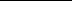 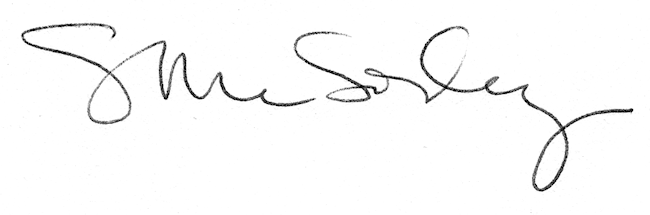 